2019年重点民生实事项目公示平江县安定桥农贸超市由平江县安定供销合作社于2019年新建。该市场农贸区面积928㎡，综合区面积306㎡，现已竣工投入使用。该市场被列为我县2019年度市级重点民生实事项目，现予以公示。公示期为7天（11月12日-11月19日）平江县商务粮食局2019年11月12日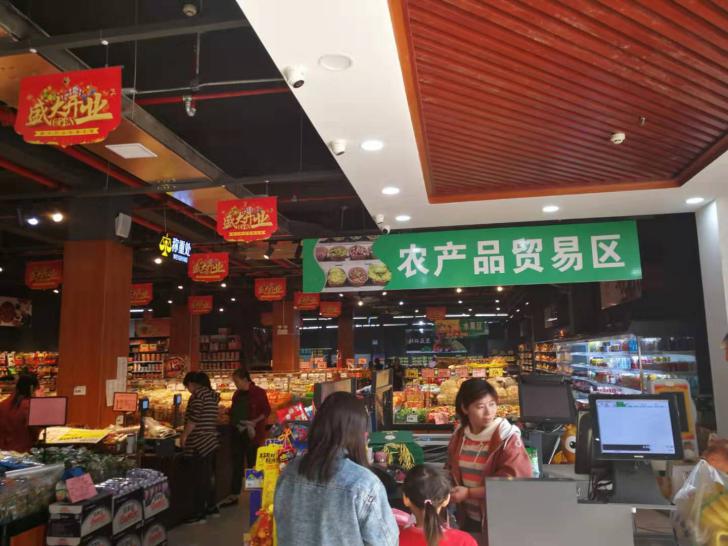 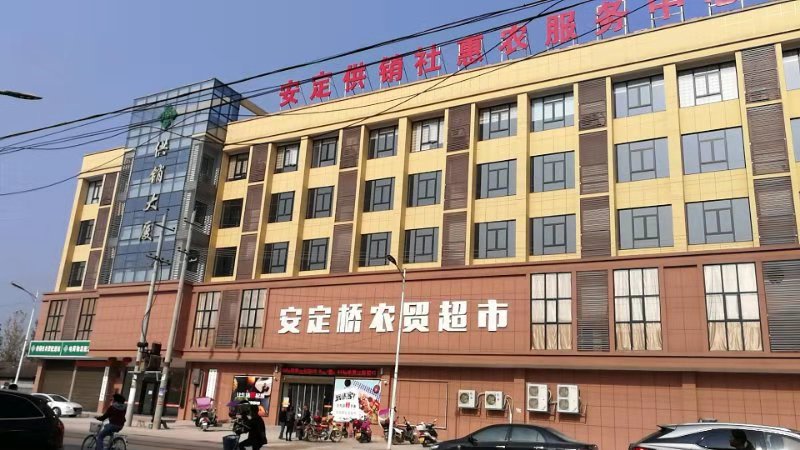 